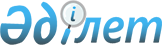 Об утверждении Правил аккредитации экспертных организацийПриказ Министра национальной экономики Республики Казахстан от 27 февраля 2015 года № 151. Зарегистрирован в Министерстве юстиции Республики Казахстан 8 апреля 2015 года № 10640.
      В соответствии с подпунктом 11-4) статьи 20 Закона Республики Казахстан "Об архитектурной, градостроительной и строительной деятельности в Республике Казахстан" и подпунктом 1) статьи 10 Закона Республики Казахстан "О государственных услугах" ПРИКАЗЫВАЮ:
      Сноска. Преамбула - в редакции приказа и.о. Министра индустрии и инфраструктурного развития РК от 11.08.2021 № 431 (вводится в действие по истечении шестидесяти календарных дней после дня его первого официального опубликования).


      1. Утвердить прилагаемые Правила аккредитации экспертных организаций.
      2. Комитету по делам строительства, жилищно-коммунального хозяйства и управления земельными ресурсами в установленном законодательством порядке обеспечить:
      1) государственную регистрацию настоящего приказа в Министерстве юстиции Республики Казахстан;
      2) в течение десяти календарных дней после государственной регистрации настоящего приказа его направление на официальное опубликование в периодических печатных изданиях и в информационно-правовой системе "Әділет";
      3) размещение настоящего приказа на интернет-ресурсе Министерства национальной экономики Республики Казахстан.
      3. Контроль за исполнением настоящего приказа возложить на 
      курирующего вице-министра национальной экономики Республики Казахстан.
      4. Настоящий приказ вводится в действие по истечении двадцати одного календарного дня после дня его первого официального опубликования. Правила аккредитации экспертных организаций
      Сноска. Правила - в редакции приказа и.о. Министра индустрии и инфраструктурного развития РК от 11.08.2021 № 431 (вводится в действие по истечении шестидесяти календарных дней после дня его первого официального опубликования). Глава 1. Общие положения
      1. Настоящие Правила аккредитации экспертных организаций (далее – Правила), разработаны в соответствии с подпунктом 11-4) статьи 20 Закона Республики Казахстан "Об архитектурной, градостроительной и строительной деятельности в Республике Казахстан" (далее – Закон) и подпунктом 1) статьи 10 Закона Республики Казахстан "О государственных услугах" (далее – Закон "О государственных услугах"), определяют порядок проведения аккредитации экспертных организаций, для осуществления обязательной комплексной вневедомственной экспертизы проектов (технико-экономических обоснований и проектно-сметной документации), предназначенных для строительства, за исключением проектов отнесенных к государственной монополии, экспертных организаций, для осуществления обязательной комплексной вневедомственной экспертизы проектов (технико-экономических обоснований, проектно-сметной документации), предназначенных для строительства объектов на территории особой индустриальной зоны и порядок оказания государственной услуги "Аккредитация юридических лиц, претендующих на проведение комплексной вневедомственной экспертизы проектов строительства объектов" (далее – государственная услуга).
      2. В настоящих Правилах используются следующие понятия и определения:
      1) аккредитация – процедура официального признания органом по аккредитации компетентности полномочий экспертных организаций по проведению комплексной вневедомственной экспертизы проектов строительства объектов (технико-экономических обоснований и проектно-сметной документации);
      2) эксперт в области проектирования – физическое лицо, аттестованное в порядке, установленном законодательством Республики Казахстан об архитектурной, градостроительной и строительной деятельности, для осуществления экспертных работ по определенным разделам (частям) проектов, состоящее в штате одной из экспертных организаций;
      3) аккредитованная экспертная организация особой индустриальной зоны - управляющая компания особой индустриальной зоны, аккредитованная в порядке, установленном уполномоченным органом по делам архитектуры, градостроительства и строительства, и осуществляющая комплексную вневедомственную экспертизу проектов (технико-экономических обоснований и проектно-сметной документации), предназначенных для строительства на территории особой индустриальной зоны; Глава 2. Порядок проведения аккредитации экспертных организаций для осуществления обязательной комплексной вневедомственной экспертизы проектов (технико-экономических обоснований и проектно-сметной документации), предназначенных для строительства, за исключением проектов отнесенной к государственной монополии
      3. Для прохождения аккредитации экспертных организаций для осуществления обязательной комплексной вневедомственной экспертизы проектов (технико-экономических обоснований и проектно-сметной документации), предназначенных для строительства, за исключением проектов отнесенной к государственной монополии заявители имеют в своем составе на постоянной основе не менее пяти экспертов, аттестованных по специализациям, соответствующим основным разделам проекта, в том числе по специализациям: градостроительство, предпроектная документация, архитектура, конструктивная часть, инженерные сети и системы (по видам инженерных сетей и систем), технологическая часть (в зависимости от назначения объекта), сметная часть.
      4. Свидетельство об аккредитации экспертных организаций на проведение комплексной вневедомственной экспертизы проектов строительства объектов, не отнесенную законодательством Республики Казахстан об архитектурной, градостроительной и строительной деятельности к государственной монополии, подтверждается один раз в два года со дня аккредитации.
      5. Аккредитация услугополучателя проводится уполномоченным органом и подтверждается свидетельством об аккредитации согласно приложению 1 (далее - свидетельство) к настоящим Правилам. Глава 3. Порядок проведения аккредитации экспертных организаций особых индустриальных зон для осуществления обязательной комплексной вневедомственной экспертизы проектов (технико-экономических обоснований и проектно-сметной документации), предназначенных для строительства объектов на территории особой индустриальной зоны
      6. Для прохождения аккредитации экспертных организаций особых индустриальных зон для осуществления обязательной комплексной вневедомственной экспертизы проектов (технико-экономических обоснований и проектно-сметной документации), предназначенных для строительства объектов на территории особой индустриальной зоны заявители имеют:
      решение собственника земельного участка о создании или определении юридического лица управляющей компанией особой индустриальной зоны, для обеспечения функционирования особой индустриальной зоны;
      в своем составе на постоянной основе не менее семи экспертов, аттестованных по специализациям, соответствующим основным разделам проекта, в том числе по специализациям: градостроительство, предпроектная документация, архитектура, конструктивная часть, инженерные сети и системы (по видам инженерных сетей и систем), технологическая часть (в зависимости от назначения объекта), сметная часть.
      7. Свидетельство об аккредитации экспертных организаций на проведение комплексной вневедомственной экспертизы проектов (технико-экономических обоснований и проектно-сметной документации), предназначенных для строительства объектов на территории особой индустриальной зоны, подтверждается один раз в два года со дня аккредитации.
      8. Аккредитация услугополучателя проводится уполномоченным органом и подтверждается свидетельством согласно приложению 2 к настоящим Правилам.
      9. Аккредитованные экспертные организации включаются в Реестр аккредитованных экспертных организаций по экспертизе проектов, предназначенных для строительства, по форме согласно приложению 3 к настоящим Правилам (далее – Реестр аккредитованных экспертных организаций).
      10. В Реестре аккредитованных экспертных организаций, изменения и дополнения, в части сведений об аттестованных экспертах, состоящие в штате экспертной организации вносятся самостоятельно услугополучателем.
      11. Аккредитованной организации необходимо соответствовать требованиям, предусмотренных пунктами 3 и 6 настоящих Правил, как при выдаче свидетельства, так и на протяжении всего периода времени его действительности. Глава 4. Порядок оказания государственной услуги "Аккредитация юридических лиц, претендующих на проведение комплексной вневедомственной экспертизы проектов строительства объектов"
      12. Государственная услуга оказывается Комитетом по делам строительства и жилищно-коммунального хозяйства Министерства индустрии и инфраструктурного развития Республики Казахстан (далее – услугодатель).
      13. Юридическое лицо (далее – услугополучатель) для получения государственной услуги направляет заявление с документами в форме электронного документа, удостоверенного электронно-цифровой подписью (далее - ЭЦП) услугодателю через веб-портал "электронного правительства" www.egov.kz (далее - портал):
      1) при получении свидетельства об аккредитации для осуществления обязательной комплексной вневедомственной экспертизы проектов (технико-экономических обоснований и проектно-сметной документации), предназначенных для строительства, за исключением проектов отнесенной к государственной монополии направляет заявление по форме согласно приложению 4 к настоящим Правилам;
      2) при получении свидетельства об аккредитации экспертных организации особой индустриальной зоны для осуществления обязательной комплексной вневедомственной экспертизы проектов (технико-экономических обоснований и проектно-сметной документации), предназначенных для строительства объектов на территории особой индустриальной зоны направляет заявление по форме согласно приложению 5 к настоящим Правилам;
      3) при переоформлении свидетельства направляет заявление по форме согласно приложению 6 к настоящим Правилам.
      Перечень основных требований к оказанию государственной услуги, включающий характеристику процесса, форму, содержание и результат оказания, а также иные сведения с учетом особенностей оказания государственной услуги изложены согласно приложению 7 к настоящим Правилам в форме стандарта государственной услуги (далее – Стандарт государственной услуги).
      14. Перечень документов необходимых для оказания государственной услуги определены пунктом 8 Стандарта государственной услуги.
      Сведения документов, о государственной регистрации (перерегистрации) юридического лица предоставляются услугодателю из информационных систем через шлюз "электронного правительства".
      Услугополучатель дает согласие на использование сведений, составляющих охраняемую законом тайну, содержащихся в информационных системах.
      Услугополучателю в "личный кабинет" направляется статус о принятии заявления для оказания государственной услуги с указанием даты и времени получения результата государственной услуги.
      15. Действия, входящие в состав процесса оказания государственной услуги, длительность выполнения:
      1) автоматическая регистрация заявления с документами, указанных в пункте 13 настоящих Правил;
      2) выдача, переоформление свидетельства в электронной форме осуществляется информационной системой (компьютером) без участия услугодателя –20-40 (двадцать - сорок) минут после принятия заявления.
      16. Услугодатель обеспечивает внесение данных о стадии оказания государственной услуги в информационную систему мониторинга оказания государственных услуг в порядке, установленном уполномоченным органом в сфере информатизации в соответствии с подпунктом 11) пункта 2 статьи 5 Закона "О государственных услугах".
      17. Свидетельства подлежат переоформлению при изменении наименования и (или) места нахождения юридического лица.
      18. Приостановление, возобновление действия, лишение (отзыв) свидетельств осуществляется в порядке и (или) по основаниям, предусмотренным статьей 45 Закона Республики Казахстан "О разрешениях и уведомлениях".
      19. Комплексная вневедомственная экспертиза проектов строительства объектов и комплексной вневедомственной экспертизы проектов строительства объектов, предназначенных для строительства объектов на территории особой индустриальной зоны осуществляется организациями при наличии действующего свидетельства. Глава 5. Порядок обжалования решений, действий (бездействия) услугодателей и(или) их должностных лиц по вопросам оказания государственных услуг
      20. Для обжалования решений, действий (бездействий) услугодателя и (или) его должностных лиц по вопросам оказания государственных услуг жалоба подается не позднее 3 (трех) месяцев со дня, когда услугополучателю стало известно о принятии административного акта или совершении действий (бездействий) услугодателем:
      в орган, рассматривающий жалобу (вышестоящий административный орган и (или) должностное лицо);
      в уполномоченный орган по оценке и контролю за качеством оказания государственных услуг;
      на имя руководства услугодателя, непосредственно оказывающего государственную услугу.
      Жалоба услугополучателя в соответствии с пунктом 2 статьи 25 Закона подлежит рассмотрению:
      услугодателем, непосредственно оказывающим государственную услугу в течение 5 (пяти) рабочих дней со дня ее регистрации;
      уполномоченным органом по оценке и контролю за качеством оказания государственных услуг в течение 15 (пятнадцати) рабочих дней со дня ее регистрации.
      Срок рассмотрения жалобы услугодателем, уполномоченным органом по оценке и контролю за качеством оказания государственных услуг в соответствии с пунктом 4 статьи 25 Закона продлевается не более чем на 10 (десять) рабочих дней в случаях необходимости:
      1) проведения дополнительного изучения или проверки по жалобе либо проверки с выездом на место;
      2) получения дополнительной информации.
      В случае продления срока рассмотрения жалобы должностное лицо, наделенное полномочиями по рассмотрению жалоб, в течение 3 (трех) рабочих дней с момента продления срока рассмотрения жалобы сообщает в письменной форме (при подаче жалобы на бумажном носителе) или электронной форме (при подаче жалобы в электронном виде) заявителю, подавшему жалобу, о продлении срока рассмотрения жалобы с указанием причин продления.
      В случае поступления жалобы в соответствии с пунктом 4 статьи 91 Административного процедурно-процессуального кодекса Республики Казахстан (далее - АППК РК) услугодателем направляется в орган, рассматривающий жалобу в течение 3 (трех) рабочих дней со дня ее поступления. Жалоба услугодателем не направляется в орган, рассматривающий жалобу в случае принятия благоприятного акта, совершения административного действия, полностью удовлетворяющие требования, указанные в жалобе.
      Срок рассмотрения жалобы органом, рассматривающим жалобу, составляет 20 (двадцать) рабочих дней со дня поступления жалобы.
      21. В случае несогласия с решением органа, рассматривающего жалобу, услугополучатель обращается в другой орган, рассматривающий жалобу или в суд в соответствии с пунктом 6 статьи 100 АППК РК. СВИДЕТЕЛЬСТВО ОБ АККРЕДИТАЦИИ
№________
Настоящее свидетельство об аккредитации выдано 
__________________________________________________________________
(наименование юридического лица)
__________________________________________________________________,
(юридический адрес)
      на право осуществления обязательной комплексной вневедомственной экспертизы проектов (технико-экономических обоснований и проектно-сметной документации), предназначенных для строительства, за исключением проектов отнесенной к государственной монополии
                               АККРЕДИТОВАН
      и внесен в Реестр аккредитованных экспертных организаций по экспертизе проектов, предназначенных для строительства
       Срок действия свидетельства до ________________________________
       Уполномоченный орган ___________________________
       город ___________ "_____" ___________ 20___ года СВИДЕТЕЛЬСТВО ОБ АККРЕДИТАЦИИ
№________
Настоящее свидетельство об аккредитации выдано
___________________________________________________________________
(наименование юридического лица)
__________________________________________________________________,
(юридический адрес)
      на право осуществления обязательной комплексной вневедомственной экспертизы проектов (технико-экономических обоснований и проектно-сметной документации), предназначенных для строительства объектов на территории особой индустриальной зоны
                                     АККРЕДИТОВАН
      и внесен в Реестр аккредитованных экспертных организаций по экспертизе проектов, предназначенных для строительства
       Срок действия свидетельства до ________________________________
       Уполномоченный орган ___________________________
       город ___________ "_____" ___________ 20___ года Реестр аккредитованных экспертных организации по экспертизе проектов, предназначенных для строительства Заявление
В______________________________________________________________
(полное наименование уполномоченного органа)
от _____________________________________________________________
(полное наименование юридического лица, реквизиты бизнес-идентификационного номера)
      Прошу аккредитовать в качестве экспертной организации для осуществления обязательной комплексной вневедомственной экспертизы проектов (технико-экономических обоснований и проектно-сметной документации), предназначенных для строительства, за исключением проектов отнесенной к государственной монополии
       Адрес ____________________________________________________________________
                         (индекс, город, район, область, улица, номер дома/здания
                         (стационарного помещения), телефон, факс, е-mail)
       Банковский счет ___________________________________________________________
                               (номер счета, наименование и местонахождение банка)
       Филиалы (представительства, объекты, пункты, участки) ________________________
                                                 (местонахождение и реквизиты)
       Настоящим подтверждается, что:
      все указанные данные являются официальными контактами и на них может быть направлена любая информация по вопросам выдачи или отказа в выдаче свидетельства об аккредитации;
      заявителю не запрещено судом заниматься данным видом деятельности;
      все прилагаемые документы соответствуют действительности и являются действительными;
      заявитель согласен на использование персональных данных ограниченного доступа, составляющих охраняемую законом тайну, содержащихся в информационных системах, при выдаче свидетельства об аккредитации.
       Руководитель ____________             __________________________________
                   (подпись)                   (фамилия, имя, отчество (при его наличии)
       Дата заполнения: "___" __________ 20 года Заявление
      В _____________________________________________________________________
                   (полное наименование уполномоченного органа)
       от _____________________________________________________________________
(полное наименование юридического лица, реквизиты бизнес-идентификационного номера)
       Прошу аккредитовать в качестве экспертной организаций особой индустриальной зоны для осуществления обязательной комплексной вневедомственной экспертизы проектов (технико-экономических обоснований и проектно-сметной документации), предназначенных для строительства объектов на территории особой индустриальной зоны
       Адрес ____________________________________________________________________
                         (индекс, город, район, область, улица, номер дома/здания
                               (стационарного помещения), телефон, факс, е-mail)
       Банковский счет __________________________________________________________
                               (номер счета, наименование и местонахождение банка)
       Филиалы (представительства, объекты, пункты, участки) ________________________
                                                 (местонахождение и реквизиты)
      Настоящим подтверждается, что:
      все указанные данные являются официальными контактами и на них может быть направлена любая информация по вопросам выдачи или отказа в выдаче свидетельства об аккредитации; 
      заявителю не запрещено судом заниматься данным видом деятельности; 
      все прилагаемые документы соответствуют действительности и являются действительными;
      заявитель согласен на использование персональных данных ограниченного доступа, составляющих охраняемую законом тайну, содержащихся в информационных системах, при выдаче свидетельства об аккредитации.
       Руководитель ____________             _________________________________
                   (подпись)                   (фамилия, имя, отчество (при его наличии)
       Дата заполнения: "___" __________ 20 года Заявление юридического лица для переоформления свидетельства об аккредитации
      В ________________________________________________________________________
                         (полное наименование уполномоченного органа)
       от _______________________________________________________________________
       (полное наименование, местонахождение, бизнес-идентификационный номер
       юридического лица (в том числе иностранного юридического лица), бизнес-
       идентификационный номер филиала или представительства иностранного
       юридического лица – в случае отсутствия бизнес- идентификационного номера у
                               юридического лица)
       Прошу переоформить свидетельство об аккредитации №__________ от "___" _________ 20___ года, выданную(ое)
на осуществление _______________________________________________________________
             (полное наименование вида деятельности и (или) подвида(ов) деятельности) по
             следующему(им) основанию(ям) (укажите в соответствующей ячейке Х):
       1) изменение наименования юридического лица ___________
       2) изменение места нахождения юридического лица ________
       Адрес юридического лица___________________________________________________
                         (страна – для иностранного юридического лица, почтовый
             индекс, область, город, район, населенный пункт, наименование улицы, номер
                               дома/здания (стационарного помещения)
       Электронная почта ______________________________________________
       Телефоны ______________________________________________________
       Факс __________________________________________________________
       Банковский счет ________________________________________________
                         (номер счета, наименование и местонахождение банка)
       Прилагается ______ листов.
      Настоящим подтверждается, что:
      все указанные данные являются официальными контактами и на них может быть направлена любая информация по вопросам переоформления свидетельства об аккредитации;
      заявителю и его специалистам не запрещено судом заниматься данным видом деятельности;
      все прилагаемые документы соответствуют действительности и являются действительными;
      заявитель согласен на использование персональных данных ограниченного доступа, составляющих охраняемую законом тайну, содержащихся в информационных системах, при переоформлении свидетельства об аккредитации.
      Руководитель __________             ______________________________________
                   (подпись)             (фамилия, имя, отчество (при его наличии)
       Дата заполнения: "__"__________ 20__ года Форма сведений, для прохождения аккредитации организаций, для осуществления обязательной комплексной вневедомственной экспертизы проектов (технико-экономических обоснований и проектно-сметной документации), предназначенных для строительства, за исключением проектов отнесенной к государственной монополии
      1) Сведения о сотрудниках имеющих соответствующий аттестат эксперта по экспертизе градостроительной, предпроектной и проектно-сметной документации экспертной организации:
      Примечание: в соответствии с пунктом 3 статьи 64-8 Закона эксперту запрещается заниматься иными видами предпринимательской деятельности, связанными с архитектурной, градостроительной и строительной деятельностью и находиться в трудовых, финансовых и (или) прочих зависимых отношениях с иными субъектами этой деятельности.
      2) Сведения о наличии административно-бытовых помещений на праве собственности или ином законном основании:
      3) Сведения о материально-технической оснащенности, в том числе программные обеспечения, необходимые для осуществления обязательной комплексной вневедомственной экспертизы проектов (технико-экономических обоснований и проектно-сметной документации):
      4) Сведения о системе контроля качества экспертизы проектов:
      5) Сведения о нормативно-справочной и методологической литературе:
      Обо всех изменениях, указанных в настоящей форме сведений данных, обязуюсь своевременно сообщать в уполномоченный орган.
      Осведомлен, что за предоставление недостоверной информаций буду нести ответственность в соответствии с Кодексом Республики Казахстан "Об административных правонарушениях".
      Руководитель _______________________________________________
                         (фамилия, имя, отчество (при его наличии) Форма сведений, для прохождения аккредитации экспертных организации особой индустриальной зоны для осуществления обязательной комплексной вневедомственной экспертизы проектов (технико-экономических обоснований и проектно-сметной документации), предназначенных для строительства объектов на территории особой индустриальной зоны
      1) Сведения о сотрудниках имеющих соответствующий аттестат эксперта по экспертизе градостроительной, предпроектной и проектно-сметной документации экспертной организации:
      Примечание: в соответствии с пунктом 3 статьи 64-8 Закона эксперту запрещается заниматься иными видами предпринимательской деятельности, связанными с архитектурной, градостроительной и строительной деятельностью и находиться в трудовых, финансовых и (или) прочих зависимых отношениях с иными субъектами этой деятельности.
      2) Сведения о наличии административно-бытовых помещений на праве собственности или ином законном основании:
      3) Сведения о материально-технической оснащенности, в том числе программные обеспечения, необходимые для осуществления обязательной комплексной вневедомственной экспертизы проектов (технико-экономических обоснований и проектно-сметной документации):
      4) Сведения о системе контроля качества экспертизы проектов:
      5) Сведения о нормативно-справочной и методологической литературе:
      Обо всех изменениях, указанных в настоящей форме сведений данных, обязуюсь своевременно сообщать в уполномоченный орган.
      Осведомлен, что за предоставление недостоверной информаций буду нести ответственность в соответствии с Кодексом Республики Казахстан "Об административных правонарушениях".
      Руководитель _______________________________________________
                         (фамилия, имя, отчество (при его наличии)
					© 2012. РГП на ПХВ «Институт законодательства и правовой информации Республики Казахстан» Министерства юстиции Республики Казахстан
				
Министр
Е. ДосаевУтверждены
приказом Министра
национальной экономики
Республики Казахстан
от 27 февраля 2015 года № 151Приложение 1
к Правилам аккредитации
экспертных организацийФормаПриложение 2
к Правилам аккредитации
экспертных организацийФормаПриложение 3
к Правилам аккредитации
экспертных организацийФорма
№ п/п
Наименование экспертной организации, реквизиты юридического лица
Дата выдачи и номер свидетельства об аккредитации
Сведения об аттестованных экспертах, состоящие в штате экспертной организации
Сведения о принятых мерах ответственностиПриложение 4
к Правилам аккредитации
экспертных организацийФормаПриложение 5
к Правилам аккредитации
экспертных организацийФормаПриложение 6
к Правилам аккредитации
экспертных организацийФормаПриложение 7
к Правилам аккредитации
экспертных организацийформа Стандарт государственной услуги "Аккредитация юридических лиц, претендующих на проведение комплексной вневедомственной экспертизы проектов строительства объектов" Стандарт государственной услуги "Аккредитация юридических лиц, претендующих на проведение комплексной вневедомственной экспертизы проектов строительства объектов" Стандарт государственной услуги "Аккредитация юридических лиц, претендующих на проведение комплексной вневедомственной экспертизы проектов строительства объектов"
1
Наименование услугодателя
Комитет по делам строительства и жилищно-коммунального хозяйства Министерства индустрии и инфраструктурного развитию Республики Казахстан
2
Способы предоставления государственной услуги (каналы доступа) 
Веб-портал "электронного правительства": www.egov.kz. 
3
Срок оказания государственной услуги
Выдача, переоформление свидетельства при изменении наименования и (или) места нахождения юридического лица – 20-40 минут
4
Форма оказания оказания государственной услуги
Электронная (полностью автоматизированная)
5
Результат оказания государственной услуги
Выдача либо переоформление свидетельства по форме согласно приложениям 1 и 2 к настоящим Правилам.

Форма предоставления результата оказания государственной услуги: электронная.
6
Размер оплаты, взимаемой с услугополучателя при оказании государственной услуги, и способы ее взимания в случаях, предусмотренных законодательством Республики Казахстан
Государственная услуга оказывается бесплатно
7
График работы
1) услугодатель – с понедельника по пятницу, в соответствии с установленным графиком работы с 9.00 до 18.30 часов, за исключением выходных и праздничных дней, согласно Трудовому кодексу Республики Казахстан от 23 ноября 2015 года (далее – Кодекс) с перерывом на обед с 13.00 часов до 14.30 часов.

2) портал – круглосуточно, за исключением технических перерывов в связи с проведением ремонтных работ (при обращении услугополучателя после окончания рабочего времени, в выходные и праздничные дни согласно Трудовому Кодексу Республики Казахстан, прием заявлений и выдача результатов оказания государственной услуги осуществляется следующим рабочим днем).
8
Перечень документов необходимых для оказания государственной услуги
1) при получении свидетельства об аккредитации для осуществления обязательной комплексной вневедомственной экспертизы проектов (технико-экономических обоснований и проектно-сметной документации), предназначенных для строительства, за исключением проектов отнесенной к государственной монополии: 

заявление по форме согласно приложению 4 к настоящим Правилам;

форма сведений, для прохождения аккредитации организаций, для осуществления обязательной комплексной вневедомственной экспертизы проектов (технико-экономических обоснований и проектно-сметной документации), предназначенных для строительства, за исключением проектов отнесенной к государственной монополии, согласно приложению 8 к настоящим Правилам;

2) при получении свидетельства об аккредитации экспертных организации особой индустриальной зоны для осуществления обязательной комплексной вневедомственной экспертизы проектов (технико-экономических обоснований и проектно-сметной документации), предназначенных для строительства объектов на территории особой индустриальной зоны: 

заявление по форме согласно приложению 5 к настоящим Правилам;

форма сведений, для прохождения аккредитации экспертных организации особой индустриальной зоны для осуществления обязательной комплексной вневедомственной экспертизы проектов (технико-экономических обоснований и проектно-сметной документации), предназначенных для строительства объектов на территории особой индустриальной зоны, согласно приложению 9 к настоящим Правилам;

3) при переоформлении свидетельства:

заявление по форме согласно приложению 6 к настоящим Правилам. 
9
Основания для отказа в оказании государственной услуги, установленные законодательством Республики Казахстан
Отсутствуют
10
Иные требования с учетом особенностей оказания государственной услуги, в том числе оказываемой в электронной форме и через Государственную корпорацию
Услугополучатель получает информации о статусе оказания государственной услуги в режиме удаленного доступа посредством "личного кабинета" портала, а также единого контакт-центра по вопросам оказания государственных услуг.

 Контактные телефоны справочных служб услугодателя по вопросам оказания государственной услуги размещены на интернет-ресурсах уполномоченного органа по делам архитектуры, градостроительства и строительства: www.gov.kz, услугодателя. Единый контакт-центр по вопросам оказания государственных услуг: 1414.Приложение 8
к Правилам аккредитации
экспертных организацийФорма
№ п/п
Должность
Фамилия, имя, отчество (при его наличии)
Стаж работы
Стаж работы
Образование с указанием учебного заведения, года окончания, квалификации по диплому
Номер и дата выдачи аттестата
№ п/п
Должность
Фамилия, имя, отчество (при его наличии)
по специальности
на занимаемой должности
Образование с указанием учебного заведения, года окончания, квалификации по диплому
Номер и дата выдачи аттестата
№ п/п
Функциональные составляющие административно-бытового помещения
Площадь
Документ, удостоверяющий право собственности или иное законное основание
Адрес и кадастровый номер
№ п/п
Наименование
Единица измерения
Количество
Срок эксплуатации
Характеристика (марки, мощности) качественный состав
Примечание
Фамилия, имя, отчество (при его наличии), должность ответственного за службу качества. Указать № и дату приказа.
Наличие оргтехники и персонального компьютера для проверки расчетов и графической части проектов
Наличие нормативно-технической литературы. Информационное обеспечение проверки проектно-сметной документации (подробно перечислить)
Наличие рекламации по качеству экспертных работ. Эффективность принятых мер.
№ п/п
Наименование
Единица измерения
Количество
ПримечаниеПриложение 9
к Правилам аккредитации
экспертных организацийФорма
№ п/п
Должность
Фамилия, имя, отчество (при его наличии)
Стаж работы
Стаж работы
Образование с указанием учебного заведения, года окончания, квалификации по диплому
Номер и дата выдачи аттестата
№ п/п
Должность
Фамилия, имя, отчество (при его наличии)
по специальности
на занимаемой должности
Образование с указанием учебного заведения, года окончания, квалификации по диплому
Номер и дата выдачи аттестата
№ п/п
Функциональные составляющие административно-бытового помещения
Площадь
Документ, удостоверяющий право собственности или иное законное основание
Адрес и кадастровый номер
№ п/п
Наименование
Единица измерения
Количество
Срок эксплуатации
Характеристика (марки, мощности) качественный состав
Примечание
Фамилия, имя, отчество (при его наличии), должность ответственного за службу качества. Указать № и дату приказа.
Наличие оргтехники и персонального компьютера для проверки расчетов и графической части проектов
Наличие нормативно-технической литературы. Информационное обеспечение проверки проектно-сметной документации (подробно перечислить)
Наличие рекламации по качеству экспертных работ. Эффективность принятых мер.
№ п/п
Наименование
Единица измерения
Количество
Примечание